INDICAÇÃO Nº 8545/2017Sugere ao Poder Executivo Municipal troca poste de sustentação de placas de trânsito, ora danificada em canteiro do cruzamento da Avenida do Comércio com a Avenida da Indústria, no Jardim Pérola. Excelentíssimo Senhor Prefeito Municipal, Nos termos do Art. 108 do Regimento Interno desta Casa de Leis, dirijo-me a Vossa Excelência para sugerir que, por intermédio do Setor competente, seja executada troca de placa de trânsito danificada em canteiro do cruzamento da Avenida do Comércio com a Avenida da Indústria, no Jardim Pérola, neste município. Justificativa:Este vereador esteve in loco e verificou que houve a colisão de de um veículo junto a placa de trânsito existente no canteiro central deste cruzamento, vindo a derrubar o poste de sustentação das placas. Assim, para que haja respeito as regras de trânsito vigentes naquele cruzamento, solicitamos o conserto e troca das placas no local, visando proporcionar segurança aos condutores e pedestres. A placa danificada fica próximo ao semáforo do Supermercado PAVAN, do Jardim Pérola.Plenário “Dr. Tancredo Neves”, em 16 de novembro de 2.017.JESUS VENDEDOR-Vereador / Vice Presidente-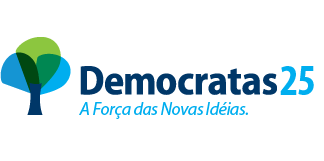 